Муниципальное автономное дошкольное образовательное учреждениедетский сад №24 «Теремок»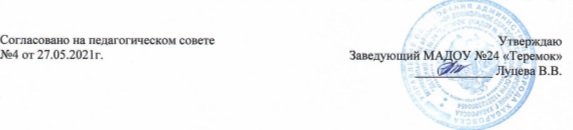 ПланЛетних оздоровительных мероприятий муниципального автономного дошкольного образовательного учреждения города Хабаровска«Детский сад №24 «Теремок»Хабаровск2021Содержание1. Пояснительная записка ……………………………………………………..32. Основные задачи деятельности детского сада в летний период ………....53. Медико-педагогические условия  реализации летних оздоровительных мероприятий ……………………………………………….64.Планирование воспитательной работы……………………………………..85. Содержание работы на летний период: ………………………………….10     1) Работа с детьми                                                                                        10     2) Оздоровительно-профилактическая деятельность                               11     3) Методическая работа…………………………………………………...12     4) Работа с родителями …………………………………………………...13                                                                                           5) Контроль и руководство оздоровительной работой …………………14       6) Административно-хозяйственная деятельность ……………………..15                               1). Пояснительная запискаЛето – благоприятная пора для сохранения и укрепления здоровья детей, создания условий для их полноценного,всестороннего, психического и физического развития. Растущий и развивающийся организм ребенка очень чувствителенк воздействию различных факторов окружающей среды. Грамотная организация летней оздоровительной работы вдошкольном учреждении, охватывающей всех участников образовательного процесса, предоставляет широкиевозможности для укрепления физического и психического здоровья воспитанников, развития у них познавательногоинтереса, а также повышения компетентности родителей в области организации летнего отдыха детей.Лето – особый период в жизни каждого ребёнка. От окружающих его взрослых зависит то, как он проведет это время спользой для здоровья, развития эмоциональных и познавательных процессов.Лето – это маленькая жизнь.Именно в этот период годы дети получают максимум впечатлений, удовольствия и радости от общения со сверстникамии новых открытий. Чем больше времени проводят дошкольниками на улице, тем больше внимания взрослые должныуделять организации деятельности детей в летний период. Грамотное решение этих вопросов позволит избежатьнеприятностей и обеспечить эмоционально насыщенную жизнь всем участникам образовательного процесса.Летнюю работу с детьми в детском саду принято называть оздоровительной, она имеет свою специфику. Важновсемерно использовать благоприятные для укрепления здоровья детей условия летнего времени и добиться, чтобыребёнок окреп, поправился и закалился, научился понимать и полюбить удивительный, прекрасный мир растений иживотных. Летом природа предоставляет большие возможности для развития познавательных способностейдошкольников.Воспитание здорового ребёнка – приоритетная, наиглавнейшая задача дошкольной педагогики, особенно в современныхусловиях. Проблема воспитания счастливой личности напрямую связана со здоровьем этой личности. Как помочьподрастающему ребёнку реализовать своё право на здоровье и счастливую жизнь? Одним из путей решения этойпроблемы является организация работы по воспитанию дошкольников в летний период года. Летний отдых детейоказывает существенное влияние на укрепление организма, сопротивляемость заболеваниям, создание положительныхэмоций. В летний период, большие возможности предоставлено для закаливания, совершенствования защитных реакцийребенка, широко используются солнечно-воздушные ванны и водные закаливающие процедуры. Летом продолжается__систематическая и планомерная работа по разделам программ. Все виды деятельности переносятся на воздух. Каждомувиду отводится место и время в распорядке дня.Приоритетными направлениями дошкольного учреждения в летний оздоровительный период являются:- физкультурно-оздоровительная работа;- экологическое воспитание;- игровая, музыкальная, театрализованная, изобразительная деятельность детей.Успех летней работы определяется, прежде всего, тем, насколько своевременно подготовился к ней коллектив детскогосада.Нормативные документы.- Закона № 273 29.12.2012 «Об образовании в Российской Федерации»- Приказ Министерства образования и науки Российской Федерации (Минобрнауки России) от 30 августа 2013 г. №1014 г.Москва «Об утверждении Порядка организации и осуществления образовательной деятельности по основным общеобразовательным программам - образовательным программам дошкольного образования»- Приказ Министерства просвещения Российской Федерации от 21.01.2019 г. № 32 "О внесении изменений в Порядок организации и осуществления образовательной деятельности по основным общеобразовательным программам - образовательным программам дошкольного образования, утвержденный приказом Министерства образования и науки Российской Федерации от 30 августа 2013 г. № 1014" - Письмо Минобрнауки РФ и Департамента государственной политики в сфере общего образования от 13 января 2014 года № 08-10- Приказ Минобрнауки России от17.10.2013 № 1155 «Об утверждении федерального государственного образовательного стандарта дошкольного образования»- Постановление Главного государственного санитарного врача Российской Федерации от 15. 05. 2013 № 26 «Об утверждении СанПин 2.4.1.3049 -13 «Санитарно –эпидемиологические требования к устройству, содержанию и организации режима работы дошкольных образовательных организации.2). Основные задачи деятельности детскогосада в летний период.Цель: создание в дошкольном учреждении максимально эффективных условий для организации оздоровительной работы с детьми и развития познавательного интереса воспитанников в летний период.Для организации полноценного оздоровительного отдыха детей в летний период в детском саду создаются оптимальные условия для реализации следующих задач:Задачи:-неукоснительно выполнять инструкцию по охране жизни и здоровья детей;-использовать летний период для укрепления здоровья и закаливания детей;-создавать условий для реализации потребности детей в двигательной активности, насыщенной подвижными играми, экскурсиями, положительными эмоциональными переживаниями в течение дня;-формировать жизненно необходимые двигательные навыки ребёнка в соответствии с его индивидуальными особенностями, развивать физические качества за счёт полноценного питания и природных факторов: солнца, воздуха, воды;-обогащать знания детей о природе, экологии края, развивать эмоционально-положительное и бережное отношение к природе;Реализация данных задач должна проходить с учетом возраста детей,  погодных и временных условий, состояния здоровья каждого ребенка, желаний и потребностей  семей воспитанников. Летом в ДОУ меняется режим дня: увеличивается период прогулки и сна, не проводятся специально - организованные занятия. Таким образом, основная деятельность персонала учреждения заключается в обеспечении комфорта  удовлетворения психологических и физиологических потребностей воспитанников, из познавательной активности и деятельности по интересам.3). Медико-педагогические условия реализации летних оздоровительных мероприятийПри подготовке к летнему периоду в детском саду учитывались 5 принципов создания оптимальных условий:1.ДоступностьПри подборе оздоровительных комплексов  медсестрой Богачовой Т.Ю. была определена оптимальная нагрузка двигательной активности и закаливания на каждого ребенка с учетом группы здоровья и наличия хронических заболеваний, что позволило педагогам корректировать план индивидуально-профилактических мероприятий, обеспечив равными возможностями  каждого воспитанника.2.Систематичность и последовательностьПри подготовке к оздоровительной, воспитательной, познавательной и развлекательной работе с детьми в летний период учитывался принцип планирования от простого к сложному, от минимума к увеличению, с частым повторением запланированных мероприятий и алгоритмичностью их реализации.3.Информативность и наглядностьВ ДОУ обновлено информационное пространство материалом на летнюю тематику, на сайте Учреждения размещены статьи по организации летнего отдыха детей.4.ДинамичностьВ летних оздоровительных мероприятиях запланирована интеграция четырех направлений развития: социально-личностное, познавательно-речевое, художественно-эстетическое развитие и физическое воспитание во всех видах детской деятельности. 5.ДифференциацияВесь комплекс оздоровления на лето был подобран с учетом возрастных особенностей и создан для усвоения норм и правил здорового образа жизни каждого ребенка.В своей деятельности мы ориентируемся на требования государственных стандартов по обучению и воспитанию детей. Опираясь на опыт работы инструктора по физкультуре Сериковой Ю.И., коллектив создал оптимальные условия для реализации здоровьесберегающих технологий в летний период. В ДОУ имеется хорошо оснащенный спортивный зал с физкультурным оборудованием и инвентарем. В группах с учетом возрастных особенностей оборудованы "Уголки здоровья". На территории детского сада имеются: спортивная площадка, "Тропа здоровья". Для проведения спортивных и подвижных игр, оздоровительного бега приспособлены тротуары вокруг ДОУ. На групповых площадках нарисованы разнообразные "классики", "следы", "финиш", "старт". В общей системе оздоровления особое внимание уделяется охране психического здоровья детей. В ДОУ созданы все условия для психологического комфорта и полноценного развития психических процессов у дошкольников. Педагоги организуют деятельность детей и создают такую гамму положительных чувств, которые дают возможность позитивно влиять на эмоциональный фон детей и их психическое здоровье. В плане оздоровления на лето имеется большое количество развлекательных, спортивных, музыкальных и познавательных мероприятий, приуроченных к тематическим дням.   Неотъемлемой частью летних оздоровительных мероприятий является закаливание. Как известно, оно способствует укреплению здоровья и снижению заболеваемости, созданию условий и привычек здорового образа жизни. Закаливание осуществляется при соблюдении необходимых гигиенических условий и требований: свежий воздух, соответствующая температура среды в помещении и вне его и качество одежды. При проведении закаливания строго соблюдались следующие условия для ребёнка:он должен быть здоров в данный момент;находиться в комфортных условияхМедсестрой Богачовой Т.Ю. даны рекомендации воспитателям и родителям по проведению закаливающих мероприятий, питьевому режима и одевания детей. Проведен осмотр площадок на наличие теневых навесов, песка и тентов на песочницы.В ДОУ при подготовке к летнему периоду были проведены инструктажи по охране труда, предупреждению травматизма и отравления ядовитыми грибами и растениями, пожарной безопасности, антитеррору и гражданской обороне. Заведующим ДОУ были вынесен приказ «Об организации работы в летний оздоровительный период 2021 года».4). Планирование воспитательной работы 1 – ая младшая группа «Колобки»Средняя группа «Звёздочки»ИюньИЮЛЬАВГУСТСтаршая группа «Почемучки»Подготовительная группа «Гномики»5). Содержание работы на летний период1. Работа с детьми2. Оздоровительно-профилактическая деятельность3. Методическая работа4. Работа с родителями5. Контроль 6. Административно-хозяйственная деятельностьИЮНЬ  ТЕМА МЕРОПРИЯТИЯЦЕЛЬ МЕРОПРИЯТИЯОТВЕТСТВЕННЫЕ1-Я НЕДЕЛЯ Физкультурный праздник «Лето красное пришло». - Расширять знания о временах года, основных приметах лета: солнце светит ярко, на улице жарко, можно загорать; дни длинные, темнеет поздно. - Воспитывать любовь к природе. Воспитатели, 2-Я НЕДЕЛЯ Развлечение «Где живѐт солнышко?» - Формировать интерес к явлениям неживой природы: солнцу, месяцу, звѐздам. - Побуждать устанавливать простейшие связи явлений неживой природы: на небе солнышко - наступило утро, на небе месяц и звѐзды - наступила ночь. Воспитатели 3-Я НЕДЕЛЯ Целевая прогулка «Осторожно: дорога!» - Закреплять знания детей о светофоре и его значении. - Расширять знания о правилах поведения на проезжей части и на тротуаре. - Продолжать развивать умение наблюдать за движением транспорта на дороге. Воспитатели 4-Я НЕДЕЛЯ Выставка детских работ «Любимые игрушки». - Формировать понятие обобщающего слова «игрушки». - Побуждать проводить элементарную классификацию по назначению, цвету, форме. - Воспитывать партнѐрские отношения во время игры, аккуратность, бережное отношение к игрушкам. Воспитатели ИЮЛЬ ТЕМА МЕРОПРИЯТИЯ  ТЕМА МЕРОПРИЯТИЯ ТЕМА МЕРОПРИЯТИЯЦЕЛЬ МЕРОПРИЯТИЯОТВЕТСТВЕННЫЕ 1-Я НЕДЕЛЯ «Неделя спор-та и здоро-вья». 1-Я НЕДЕЛЯ «Неделя спор-та и здоро-вья». Викторина «За здоровый об-раз жизни» -закрепить знание элементар-ных КГН, понятии о здоровье; -познакомить со строением те-ла человека; - уточнить правила сохранения здоровья; -сформировать интерес к соб-ственному организму, само-чувствию, настроению, связан-ному с состоянием здоровья. Воспитатели 2-Я НЕДЕЛЯ «Неделя наедине с природой». 2-Я НЕДЕЛЯ «Неделя наедине с природой». Выставка кол-лективной рабо-ты «Флора – волшебная стра-на» - формировать интерес к жи-вой природе: животным, расте-ниям; - воспитывать бережное отно-шение к живой природе, еѐ представителям, желание за-щищать их. Воспитатели 3-Я НЕДЕЛЯ «Неделя ин-тересных дел» 3-Я НЕДЕЛЯ «Неделя ин-тересных дел» «Мои фантазии» Строительные игры из песка (с использованием формочек, при-родного и бросо-вого материалов) - закреплять знания детей о свойствах песка и воды; -продолжать развивать худо-жественные и творческие спо-собности; -вызвать желание быть актив-ным во всех делах. Воспитатели 4-Я НЕДЕЛЯ «Неделя лю-бимых игр» 4-Я НЕДЕЛЯ «Неделя лю-бимых игр» Развлечение «Весѐлые старты» - развивать игровые умения де-тей; -учить ролевому взаимодей-ствию в игре, умению догова-риваться, следовать игровым правилам; -доставить радость от совмест-ных со сверстниками и взрос-лыми игр. Воспитатели АВГУСТ ТЕМА МЕРОПРИЯТИЯ  ТЕМА МЕРОПРИЯТИЯЦЕЛЬ МЕРОПРИЯТИЯОТВЕТСТВЕННЫЕ 1-2-Я НЕДЕЛЯ «Удивительное рядом» Мини – викторина «Угадай». - формировать у детей навыки исследовательской деятельности: анализа и синтеза, учить наблюдать, сравнивать, делать умозаключения. Воспитатели 3-Я НЕДЕЛЯ «В гостях у сказки» Развлечение «В гостях у сказки» - развивать у детей желание слушать сказки и драматизировать их; -воспитывать любовь к художественному слову. Воспитатели 4-Я НЕДЕЛЯ «Осторожного пешехода» Досуг «Азбука пешехода» -Совершенствовать представления детей о безопасном поведении на улице и дороге. -Закреплять знания о значении сигналов светофора, пешеходного перехода. -Вызвать эмоциональный отклик. Воспитатели 2 – ая младшая группа «Смешарики»2 – ая младшая группа «Смешарики»2 – ая младшая группа «Смешарики»2 – ая младшая группа «Смешарики»ИЮНЬ  ТЕМА МЕРОПРИЯТИЯЦЕЛЬ МЕРОПРИЯТИЯОТВЕТСТВЕННЫЕ1-Я НЕДЕЛЯ Физкультурный праздник «Лето красное пришло». - Расширять знания о временах года, основных приметах лета: солнце светит ярко, на улице жарко, можно загорать; дни длинные, темнеет поздно. - Воспитывать любовь к природе. Воспитатели, Инструктор по ФИЗО 2-Я НЕДЕЛЯ Развлечение «Где живѐт солнышко?» - Формировать интерес к явлениям неживой природы: солнцу, месяцу, звѐздам. - Побуждать устанавливать простейшие связи явлений неживой природы: на небе солнышко - наступило утро, на небе месяц и звѐзды - наступила ночь. Воспитатели 3-Я НЕДЕЛЯ Целевая прогулка «Осторожно: дорога!» - Закреплять знания детей о светофоре и его значении. - Расширять знания о правилах поведения на проезжей части и на тротуаре. - Продолжать развивать умение наблюдать за движением транспорта на дороге. Воспитатели 4-Я НЕДЕЛЯ Выставка детских работ «Любимые игрушки». - Формировать понятие обобщающего слова «игрушки». - Побуждать проводить элементарную классификацию по назначению, цвету, форме. - Воспитывать партнѐрские отношения во время игры, аккуратность, бережное отношение к игрушкам. Воспитатели ИЮЛЬ ТЕМА МЕРОПРИЯТИЯ  ТЕМА МЕРОПРИЯТИЯЦЕЛЬ МЕРОПРИЯТИЯОТВЕТСТВЕННЫЕ 1-Я НЕДЕЛЯ «Неделя спор-та и здоро-вья». Викторина «За здоровый об-раз жизни» -закрепить знание элементар-ных КГН, понятии о здоровье; -познакомить со строением те-ла человека; - уточнить правила сохранения здоровья; -сформировать интерес к соб-ственному организму, само-чувствию, настроению, связан-ному с состоянием здоровья. Воспитатели 2-Я НЕДЕЛЯ «Неделя наедине с природой». Выставка кол-лективной рабо-ты «Флора – волшебная стра-на» - формировать интерес к жи-вой природе: животным, расте-ниям; - воспитывать бережное отно-шение к живой природе, еѐ представителям, желание за-щищать их. Воспитатели 3-Я НЕДЕЛЯ «Неделя ин-тересных дел» «Мои фантазии» Строительные игры из песка (с использованием формочек, при-родного и бросо-вого материалов) - закреплять знания детей о свойствах песка и воды; -продолжать развивать худо-жественные и творческие спо-собности; -вызвать желание быть актив-ным во всех делах. Воспитатели 4-Я НЕДЕЛЯ «Неделя лю-бимых игр» Развлечение «Весѐлые старты» - развивать игровые умения де-тей; -учить ролевому взаимодей-ствию в игре, умению догова-риваться, следовать игровым правилам; -доставить радость от совмест-ных со сверстниками и взрос-лыми игр. Воспитатели Инструктор по ФИЗОАВГУСТ ТЕМА МЕРОПРИЯТИЯ  ТЕМА МЕРОПРИЯТИЯЦЕЛЬ МЕРОПРИЯТИЯОТВЕТСТВЕННЫЕ ОТВЕТСТВЕННЫЕ 1-2-Я НЕДЕЛЯ «Удивительное рядом» Мини – викторина «Угадай». - формировать у детей навыки исследовательской деятельности: анализа и синтеза, учить наблюдать, сравнивать, делать умозаключения. - формировать у детей навыки исследовательской деятельности: анализа и синтеза, учить наблюдать, сравнивать, делать умозаключения. Воспитатели 3-Я НЕДЕЛЯ «В гостях у сказки» Развлечение «В гостях у сказки» - развивать у детей желание слушать сказки и драматизировать их; -воспитывать любовь к художественному слову. - развивать у детей желание слушать сказки и драматизировать их; -воспитывать любовь к художественному слову. Воспитатели 4-Я НЕДЕЛЯ «Осторожного пешехода» Досуг «Азбука пешехода» -Совершенствовать представления детей о безопасном поведении на улице и дороге. -Закреплять знания о значении сигналов светофора, пешеходного перехода. -Вызвать эмоциональный отклик. -Совершенствовать представления детей о безопасном поведении на улице и дороге. -Закреплять знания о значении сигналов светофора, пешеходного перехода. -Вызвать эмоциональный отклик. Воспитатели ТемаИтоговое мероприятие Цель мероприятияОтветственные 1-Я НЕДЕЛЯ Развлечение ко Дню защиты детей «Здравствуй, лето!».-  Расширить знания о празднике Дне защиты детей; -Углубить знания о временах года, основных приметах лета;  -Развивать внимание, творческие способности, логическое мышление, ловкость и быстроту, умение действовать по сигналу.Воспитатели, Инструктор по ФИЗО2-Я НЕДЕЛЯВыставка детских работ «С чего начинается Родина?»-Познакомить детей с праздником «День России»; - Воспитывать любовь к своей Родине…Воспитатели3-Я НЕДЕЛЯ Неделя  здоровьяФизкультурный досуг «Мы – спортсмены»Приобщать детей к здоровому образу жизни; - Формировать желание регулярно заниматься физической культурой и спортом; -Развивать быстроту, ловкость.Воспитатели Инструктор по ФИЗО4-Я НЕДЕЛЯ «Человек -часть природы»Целевая прогулка «Путешествие на луг»- Формировать интерес и желание заботиться об обитателях луга; - Побуждать устанавливать простейшие связи явлений живой и неживой природы…ВоспитателиТЕМАИтоговое мероприятиеЦЕЛЬ МЕРОПРИЯТИЯОТВЕТСТВЕННЫЕ1-Я НЕДЕЛЯ  «Природа вокруг нас».Летний вернисаж (аппликация, конструирование, рисование): «Изображение живой природы разными способами»- формировать интерес к  живой природе: животным, растениям; - воспитывать бережное отношение к живой природе, еѐ представителям, желание защищать их. -развивать творческие способности дошкольников.Воспитатели2-Я НЕДЕЛЯ «День семьи, любви и верности»Выставка детских рисунков «Моя семья»-Познакомить детей с праздником «День семьи»; - Расширять представления детей о своей семье, родословной, семейных традициях. -Воспитывать любовь к своей семьеВоспитатели3-Я НЕДЕЛЯ «Витаминная неделя».Физкультурный досуг «Апельсинки и малинки»Приобщать детей к здоровому образу жизни; -Формировать желание регулярно заниматься физической культурой и спортом; -Развивать быстроту, ловкость. -Формировать понятие «здоровая пища»Воспитатели Инструктор по ФИЗО4-Я НЕДЕЛЯ «Неделя солнца и воды».Целевая прогулка: «Солнечные блики» (рассматривание теней от деревьев).Дать представление о солнце, о его влиянии на живую и неживую природу. -Побуждать устанавливать простейшие связи явлений живой и неживой природы…- ВоспитателиТЕМА НЕДЕЛИТЕМА МЕРОПРИЯТИЯЦЕЛЬ МЕРОПРИЯТИЯОТВЕТСТВЕННЫЕ1-Я НЕДЕЛЯ «Удивительное рядом»Мини – викторина «Угадай».- формировать у детей навыки исследовательской деятельности: анализа и синтеза, учить наблюдать, сравнивать, делать умозаключения.Воспитатели2-Я НЕДЕЛЯ «В гостях у сказки»Развлечение «В гостях у сказки»- развивать у детей желание слушать сказки и драматизировать их; -воспитывать любовь к художественному слову.Воспитатели3-Я НЕДЕЛЯ «Осторожного пешехода»Досуг «Азбука пешехода»-Совершенствовать представления детей о безопасном поведении на улице и дороге.-Закреплять знания о значении сигналов светофора, пешеходного перехода.-Вызвать эмоциональный отклик.Воспитатели4-Я НЕДЕЛЯ«ОПАСНОСТИ       ВОКРУГ НАС»КВН «Азбука безопасности»— Продолжать учить элементарным основам безопасности жизнедеятельности на улице, дома и на природе.— Закреплять умение в случае необходимости набирать телефонный номер пожарной службы, милиции и «скорой помощиВоспитатели	ИЮНЬ ТЕМА 	ИЮНЬ ТЕМА ЦЕЛЬ МЕРОПРИЯТИЯ            ОТВЕТСТВЕННЫЕ1-Я НЕДЕЛЯ «ДАДИМ ШАР ЗЕМНОЙ ДЕТЯМ» Праздник к Дню защиты детей.- Расширить знания о празднике -Дне защиты детей; - Помочь детям раскрыть сущность человека, осознать свою индивидуальность, особенность, неповторимость; 2. Дать элементарные знания о своих правах и обязанностях - Расширить знания о празднике -Дне защиты детей; - Помочь детям раскрыть сущность человека, осознать свою индивидуальность, особенность, неповторимость; 2. Дать элементарные знания о своих правах и обязанностях Воспитатели, Инструктор по ФИЗО, музработник. 2-Я НЕДЕЛЯ ЗДРАВСТВУЙ, ЛЕТО КРАСНОЕ!» Конкурс рисунков-Познакомить детей с праздником «День России»; - воспитывать гордость за свою страну, народ - Познакомить с разнообразием живой природы - растительного и животного мира. -Познакомить детей с праздником «День России»; - воспитывать гордость за свою страну, народ - Познакомить с разнообразием живой природы - растительного и животного мира. Воспитатели 3-Я НЕДЕЛЯ «ЧЕЛОВЕК -ЧАСТЬ ПРИРОДЫ» -Развивать способность целенаправленно наблюдать, исследовать, давать правильную нравственную оценку отношениям, поступкам, самостоятельно находить решение проблем -Развивать способность целенаправленно наблюдать, исследовать, давать правильную нравственную оценку отношениям, поступкам, самостоятельно находить решение проблем Воспитатели, 4-Я НЕДЕЛЯ «СО СПОРТОМ ДРУЖИТЬ-ЗДОРОВЫМ БЫТЬ!» Физкультурный праздник.- Закрепить представления детей о том, что здоровье-главная ценность человеческой жизни. Формировать привычку к здоровому образу жизни, помочь осознать, что полезно, что вредно для здоровья. - Закрепить представления детей о том, что здоровье-главная ценность человеческой жизни. Формировать привычку к здоровому образу жизни, помочь осознать, что полезно, что вредно для здоровья. Воспитатели Инструктор по ФИЗОИЮЛЬ ТЕМА ЦЕЛЬ МЕРОПРИЯТИЯОТВЕТСТВЕННЫЕ 1-2-Я НЕДЕЛЯ «ДЕНЬ СЕМЬИ, ЛЮБВИ И ВЕРНОСТИ» Праздник к Дню семьи.- Расширить знания о празднике –День семьи, любви и верности; -продолжать формировать духовно-нравственные качества дошкольников; познакомить со святыми Петром и Февронией; -развивать чувство любви к своей семье, родным и близким Воспитатели, музработник. 3-Я НЕДЕЛЯ «СОЛНЦЕ, ВОЗДУХ И ВОДА» Физкультурный досугПриобщать детей к здоровому образу жизни; -Формировать желание регулярно заниматься физической культурой и спортом; -Развивать быстроту, ловкость. -развивать умение играть в эстафетные игры Воспитатели Инструктор по ФИЗО 4-Я НЕДЕЛЯ «МОИ ЛЮБИМЫЕ ГЕРОИ МУЛЬТФИЛЬМОВ» Музыкальное развлечение-знакомить детей с персонажами отечественных и др. мультфильмов; учить объяснять почему понравился мульт. персонаж -учить находить в сюжете положительные качества героев; - способствовать формированию положительных эмоций при показе персонажей. Воспитатели, музработник. 5-Я НЕДЕЛЯ «НАУЧИЛСЯ САМ – НАУЧИ ДРУГОГО». Экспериментальная деятельность-Закрепить умения полученные в процессе обучения: умение анализировать, обобщать, сравнивать, делать выводы; - совершенствовать диалогическую и монологическую речь. Воспитатели АВГУСТ ТЕМА ЦЕЛЬ МЕРОПРИЯТИЯ ОТВЕТСТВЕННЫЕ 1-2-Я НЕДЕЛЯ «ЧТО У НАС ПОД НОГАМИ» Экспериментальная деятельность «Почва»Закреплять представление детей о том, что те места, где нет асфальта, где растут цветы, деревья, трава называются живой землей, т.е. почвой. — Расширять представления о составе и свойствах почвы. Воспитатели 3-Я НЕДЕЛЯ «ЖИВЫЕ ВИТАМИНКИ» Продуктивная деятельность «Витаминный натюрморт»— Закреплять знания детей о пользе овощей и фруктов. — Расширять представление о пользе других растений богатых витаминами: А,С,В. — Формировать навыки здорового образа жизни. Воспитатели 4-Я НЕДЕЛЯ «ОПАСНОСТИ ВОКРУГ НАС» КВН «Азбука безопасности»— Продолжать учить элементарным основам безопасности жизнедеятельности на улице, дома и на природе. — Закреплять умение в случае необходимости набирать телефонный номер пожарной службы, милиции и «скорой помощи». Воспитатели 	ИЮНЬ ТЕМА 	ИЮНЬ ТЕМА ЦЕЛЬ МЕРОПРИЯТИЯ            ОТВЕТСТВЕННЫЕ1-Я НЕДЕЛЯ «ДАДИМ ШАР ЗЕМНОЙ ДЕТЯМ» Праздник к Дню защиты детей.- Расширить знания о празднике -Дне защиты детей; - Помочь детям раскрыть сущность человека, осознать свою индивидуальность, особенность, неповторимость; 2. Дать элементарные знания о своих правах и обязанностях - Расширить знания о празднике -Дне защиты детей; - Помочь детям раскрыть сущность человека, осознать свою индивидуальность, особенность, неповторимость; 2. Дать элементарные знания о своих правах и обязанностях Воспитатели, Инструктор по ФИЗО, музработник. 2-Я НЕДЕЛЯ ЗДРАВСТВУЙ, ЛЕТО КРАСНОЕ!» Конкурс рисунков-Познакомить детей с праздником «День России»; - воспитывать гордость за свою страну, народ - Познакомить с разнообразием живой природы - растительного и животного мира. -Познакомить детей с праздником «День России»; - воспитывать гордость за свою страну, народ - Познакомить с разнообразием живой природы - растительного и животного мира. Воспитатели 3-Я НЕДЕЛЯ «ЧЕЛОВЕК -ЧАСТЬ ПРИРОДЫ» -Развивать способность целенаправленно наблюдать, исследовать, давать правильную нравственную оценку отношениям, поступкам, самостоятельно находить решение проблем -Развивать способность целенаправленно наблюдать, исследовать, давать правильную нравственную оценку отношениям, поступкам, самостоятельно находить решение проблем Воспитатели, 4-Я НЕДЕЛЯ «СО СПОРТОМ ДРУЖИТЬ-ЗДОРОВЫМ БЫТЬ!» Физкультурный праздник.- Закрепить представления детей о том, что здоровье-главная ценность человеческой жизни. Формировать привычку к здоровому образу жизни, помочь осознать, что полезно, что вредно для здоровья. - Закрепить представления детей о том, что здоровье-главная ценность человеческой жизни. Формировать привычку к здоровому образу жизни, помочь осознать, что полезно, что вредно для здоровья. Воспитатели Инструктор по ФИЗОИЮЛЬ ТЕМА ЦЕЛЬ МЕРОПРИЯТИЯОТВЕТСТВЕННЫЕ 1-2-Я НЕДЕЛЯ «ДЕНЬ СЕМЬИ, ЛЮБВИ И ВЕРНОСТИ» Праздник к Дню семьи.- Расширить знания о празднике –День семьи, любви и верности; -продолжать формировать духовно-нравственные качества дошкольников; познакомить со святыми Петром и Февронией; -развивать чувство любви к своей семье, родным и близким Воспитатели, музработник. 3-Я НЕДЕЛЯ «СОЛНЦЕ, ВОЗДУХ И ВОДА» Физкультурный досугПриобщать детей к здоровому образу жизни; -Формировать желание регулярно заниматься физической культурой и спортом; -Развивать быстроту, ловкость. -развивать умение играть в эстафетные игры Воспитатели Инструктор по ФИЗО 4-Я НЕДЕЛЯ «МОИ ЛЮБИМЫЕ ГЕРОИ МУЛЬТФИЛЬМОВ» Музыкальное развлечение-знакомить детей с персонажами отечественных и др. мультфильмов; учить объяснять почему понравился мульт. персонаж -учить находить в сюжете положительные качества героев; - способствовать формированию положительных эмоций при показе персонажей. Воспитатели, музработник. 5-Я НЕДЕЛЯ «НАУЧИЛСЯ САМ – НАУЧИ ДРУГОГО». Экспериментальная деятельность-Закрепить умения полученные в процессе обучения: умение анализировать, обобщать, сравнивать, делать выводы; - совершенствовать диалогическую и монологическую речь. Воспитатели АВГУСТ ТЕМА ЦЕЛЬ МЕРОПРИЯТИЯ ОТВЕТСТВЕННЫЕ 1-2-Я НЕДЕЛЯ «ЧТО У НАС ПОД НОГАМИ» Экспериментальная деятельность «Почва»Закреплять представление детей о том, что те места, где нет асфальта, где растут цветы, деревья, трава называются живой землей, т.е. почвой. — Расширять представления о составе и свойствах почвы. Воспитатели 3-Я НЕДЕЛЯ «ЖИВЫЕ ВИТАМИНКИ» Продуктивная деятельность «Витаминный натюрморт»— Закреплять знания детей о пользе овощей и фруктов. — Расширять представление о пользе других растений богатых витаминами: А,С,В. — Формировать навыки здорового образа жизни. Воспитатели 4-Я НЕДЕЛЯ «ОПАСНОСТИ ВОКРУГ НАС» КВН «Азбука безопасности»— Продолжать учить элементарным основам безопасности жизнедеятельности на улице, дома и на природе. — Закреплять умение в случае необходимости набирать телефонный номер пожарной службы, милиции и «скорой помощи». Воспитатели №МероприятиеСрокигруппыОтветственныйИюньИюньИюньИюньИюнь1«В гости к лету» спортивное развлечение01.06Все группыВоспитатели группы, инструктор ФК Серикова Ю.И.2Викторина ко дню России10.06Старшая группа ПодготовительнаяВоспитатели группы3Физкультурный досуг «Мы спортсмены»10.06Средняя группаВоспитатели группы, инструктор ФК Серикова Ю.И.4«Праздник красивой речи»11.06Старшая группаУчитель-логопед Варвенко Т.Г., педагог-психолог Маркова К.В.5Развлечение «Где живёт солнышко?»11.061 –ая младшая 2-ая младшая группы Воспитатели групп6Викторина «Маленькие звёзды»16.06Подготовительная группаУчитель-логопед Варвенко Т.Г., педагог-психолог Маркова К.В.7«В гостях у Цветочной Феи»19.06Все группыМузыкальный руководитель, Серпокрылова И.В.8Выпускной бал «Путешествие на Машине Времени»26.06Подготовительная группаМузыкальный руководитель, Серпокрылова И.В.9«Со спортом дружить- здоровым быть» спортивное развлечение30.06Старшая группа Подготовительная группаВоспитатели группы, инструктор ФК Серикова Ю.И.ИюльИюльИюльИюльИюль 10 Викторина «За здоровый образ жизни»02.072-ая мл. группаВоспитатели групп  11«День семьи, любви и верности» праздник ко Дню семьи06.07Подготовительная группа, старшая группаВоспитатели группы 12Конкурс детского рисунка «Бережём природу»16.08Все группыВоспитатели групп, 13«Солнце, воздух и вода», физкультурный досуг20.07Старшая, подготовительная группы Воспитатели группы, инструктор ФК14Физкультурный досуг «Апельсинки и малинки»22.07Средняя группаВоспитатели группы15«Мои любимые герои мультфильмов» викторина24.07Старшая группаВоспитатели группы16Физкультурный досуг «Весёлые старты»29.072-ая мл. группаВоспитатели группы инструктор ФК17«День Нептуна» спортивный праздник 25.07Все группыИнструктор ФК 18«В гости к берёзке» экологический досуг31.07Старшая, подготовительная группыВоспитатели группыАвгустАвгустАвгустАвгустАвгуст19«Угадай» викторина05.08Средняя группаВоспитатели групп20Праздник мыльных пузырей14.08Все группыВоспитатели групп21«В гостях у сказки» развлечение18.081-ая младшая гр «Колобки», 2-ая мл.гр. «Смешарики»Воспитатели групп22«День Флага»21.08Старшая, подготовительная группыВоспитатели группы23Досуг «Азбука пешехода»26.08Младший возрастВоспитатели группы24КВН «Азбука безопасности»29.08Старшая, подготовительная группыВоспитатели группы№ п.п.Наименование мероприятияСрокГруппы1.Утренний прием детей на воздухеиюнь-августвсе группы2.Консультации:- «Как уберечь детей от перегревания»- «Профилактика травматизма»- «Рекомендации по питанию- «Закаливание детей»- «Профилактика глазного травматизма»- «О мерах предупреждения кишечных инфекций»- «Профилактика кожных заболеваний»- «Профилактика педикулеза»-  «Профилактика отравления ядовитыми грибами»июнь-августМедсестраБогачёва Т.Ю.3.Утренняя гимнастика на воздухеиюнь-август2 младшая, средняя, старшая, подготовительная группы4.Усиление питьевого режимаиюнь-августВсе группы5.Умывание прохладной водойПри температуре воздуха выше 25* Все группы6.Сон при одностороннем проветриваниииюнь-августВсе группы7.Оздоровительная и дыхательная гимнастика после снаиюнь-августВсе группы8.Солнечные ванны на свежем воздухеПри температуре воздуха выше 25*Все группы9.Воздушные ванны в сочетании с гимнастикойиюнь-августВсе группы10.Босохождение по тропе здоровьяПри температуре воздуха выше 25*Все группы11.Мытье ног, обтирание тела влажным полотенцемиюль-августВсе группы12.Дыхательная гимнастика июль-августВсе группы13.Организация адаптационного периодаиюль-август1 младшая группа№ п.п.Наименование мероприятияСрокиОтветственные   1Подобрать материал в помощь воспитателям:-Картотека подвижных игр на воздухе-Литература по тематике «Лето»МайСт. воспитатель Тимошенко А.Ю.   2Семинар для воспитателей «Игры и упражнения для развития фонематического слуха». июньУчитель-логопед   3Консультация для воспитателей «Организация детской экспериментальной деятельности в условиях лета»  июньСтарший воспитатель Тимошенко А.Ю.4Составление плана работы на новый учебный год; образовательной программыиюньСтарший воспитатель Тимошенко А.Ю. 5Консультация для воспитателей «Экологическое воспитание дошкольников в летний период» июньСтарший воспитатель Тимошенко А.Ю.6Консультация на тему: «Безопасность детей».июньСтарший воспитатель Тимошенко А.Ю.7.Просветительская работа:оформление памяток «Юного пешехода», «Родителям по соблюдению ПДД» июльСтарший воспитатель Тимошенко А.Ю.8.Оформление сайта детского сада новыми материалами в соответствии с современными требованиямиВ  теченииЛОПСерпокрылова И.В.9.Подготовка педагогического совета на тему:«Итоги летней оздоровительной работы».АвгустЗаведующий, ст.воспитатель№ п.п.Наименование мероприятияМесяц идата проведенияОтветственные1.Выпуск буклетов с информацией по летнему оздоровлениюдо 1 июняСтарший воспитатель Тимошенко А.Ю.2. Праздник«День Нептуна» июльМузыкальный руководитель Серпокрылова И.В., инструктор ФК Серикова Ю.И.3.Оформление наглядного материала «Летние забавы для малыша и мамы: игры, в которые можно поиграть в дороге»июньСтарший воспитатель Тимошенко А.Ю.4.Привлечение родителей к участию в благоустройстве территории детского сада.Май, Июнь –АвгустЗаведующий, воспитатели5.Индивидуальные консультации для родителей вновь поступивших детей «Адаптация к условиям ДОУ»августПедагог-психолог Маркова К.В.6.Фото - выставка «Улыбчивое лето»августСтарший воспитатель Тимошенко А.Ю.Вид контроляСрок Ответственный Производственный: Контроль подготовки территории и групповых участков к летнему периодуПроверка наличия и хранения выносного материалаФронтальный контроль выполнения режима дня, питьевого и двигательного режимаКонтроль охраны жизни и здоровья детейКонтроль организации питанияКонтроль журналов фильтра и журналов осмотра на педикулезПроверка выполнения санитарных норм и правил с ведением таблицы «контроля чистоты»Май1 раз в неделю1 раз в месяц1 раз в неделюЗавхоз Марчук Т.С.Ст. воспит. Тимошенко А.Ю., медсестра Богачёва Т.Ю.Оперативный:Анализ планирования работы с детьми в летний оздоровительный период (по календарным планам)Проведение утренней гимнастики на улице.Организация развлечений с детьми.Организация прогулок с детьми.Организация работы с детьми в адаптационный период.Июнь-июльВ течении летаАвгуст Ст. воспит. ТимошенкоСт. воспит. ТимошенкоПредупредительный:Разнообразие выносного материала.Проведение плановых мероприятий.В течении летаСт. воспит. ТимошенкоТематический: «Организация закаливания детей в летний период»Оценка состояния здоровья детей на основе: анализа заболеваемости по группам. Данных поф. Осмотра.Создание условий для закаливания в группах.Работа с родителями поданной теме.В течении летаСт. воспит. Тимошенко№ п.п.Наименование мероприятияСрокОтветственный1.Проведение инструктажей:- по охране жизни и здоровья воспитанников- охране труда на рабочем месте- пожарной безопасности- антитеррору и действиям в чрезвычайной ситуации.МайЗаведующий. Луцева В.В.,Завхоз Марчук Т.С., ст. воспитатель Тимошенко А.Ю., медсестра Богачёва Т.Ю.2.Замена песка в песочницах, завоз земли для цветочных клумб и огорода.МайЗавхоз Марчук Т.С.3.Озеленение территории, посадка цветов, кустарников, деревьев, овощных культур на огороде, оформление клумб. Покраска оборудования на участках, фасада здания, бордюров. Изготовление летних детских зон отдыха.Май, июньЗаведующий. Луцева В.В.,Завхоз Марчук Т.С., ст воспитатель Тимошенко А.Ю., воспитатели групп4. Помывка окон, ограждений.МайЗавхоз Марчук Т.С.5.Оборудование мест летнего отдыха автоплощадками с наличием дорожных знаков и разметок.Майст. воспитатель Тимошенко А.Ю.6Проверка внутреннего пожарного водопровода, огнетушителей, огнезащитной обработки деревянных решёток.  Май Завхоз Марчук Т.С.7Проведение ревизии и закупка игрового, рабочего инвентаря и оборудования.Май ст. воспитатель Тимошенко А.Ю.,Завхоз Марчук Т.С.8Обновление разметки на асфальте.ИюньИнструктор по физкультуре Серикова Ю.И.9.Ревизия электрощитовой.ИюньЗавхоз Марчук Т.С.10.Пополнение физкультурным оборудованием спортивного участка, обновление и пополнение детского выносного материала.Май-июньст. воспитатель Тимошенко А.Ю., Инструктор по физкультуре Серикова Ю.И.11.Косметический ремонт групп № 3, 2, 1.    Май -июльЗавхоз Марчук Т.С. заведующий Луцева В.В.12.Продолжать работу по созданию ландшафтного дизайна на территории ДОУ.Июнь- июльЗаведующий. Луцева В.В.,ст воспитатель Тимошенко А.Ю., воспитатели групп13.Промывка и опресовка системы отопления, сдача элеваторного узла.Подготовка к отопительному сезону.Июнь-августЗавхоз Марчук Т.С.14.Пополнение аптечек. Приобретение необходимых медикаментов, для оказания первой медицинской помощи.МайМедицинская сестра Богачёва Т.Ю.15. Постройка коробов для выносного материала на участках групп.Май- Августзаведующий Луцева В.В.Завхоз Марчук Т.С.16.Замена детской мебели в группах №3, частично №4, 1Июнь - августзаведующий Луцева В.В.Завхоз Марчук Т.С.17.Установка контролей доступа на входах территории ДОУМай - июньзаведующий Луцева В.В.Завхоз Марчук Т.С.